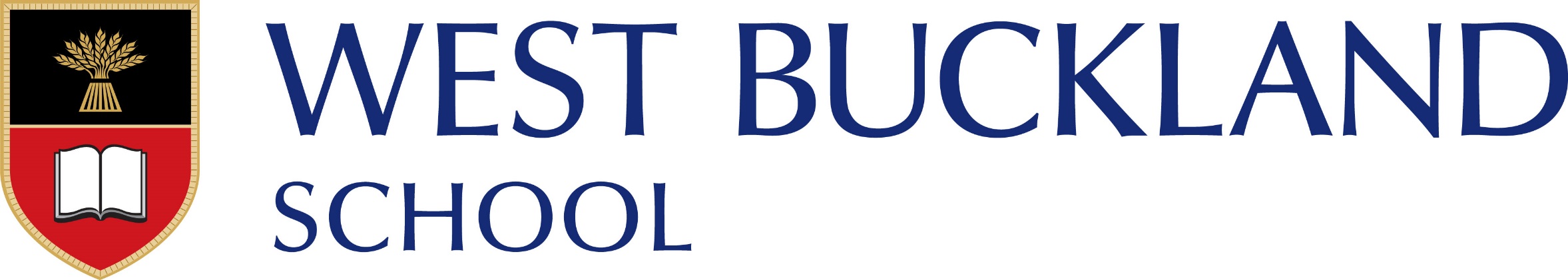 Co-Curricular ProgrammeAutumn 2022 – Subject to ChangeActivities in BOLD have priority over other clubs and activities.MonTuesWedThurFriMorningTennisTennisTennisTennisTennisLunchtime12-40pmUntil13-50pmPERFORMING ARTSDrama 7 – PHCSen Concert Band – MBRock Ensembles - SDClubs and SocietiesSnr Medical Society – JB/MTBArt Club 10+11 - AMDiversity, Equity & Inclusion(1240start) – KSVSpanish Film Club 7-10 – SRGCCF Shooting - AHJnr DT Club – WDM/DGPJnr Socrates - TBCFitness SuitePERFORMING ARTSChamber Orch – NXSClubs and SocietiesSixth Form Swimming –ENG,WDMBadminton - JEFJnr Air Weapon - TBCFrenchFilmClub(11-13)-JEDCraft Club Yrs7+8- SLLDiablo Club 7-9 – LGCGymnastics - KSVFitness Suite - ANCPERFORMING ARTSDrama Yr 8/9 - PHCScholar Drama – JFB/TS/LWClubs and SocietiesArt Club 10-11 – CMWords, Art and the Imagination – KAHWEBS - NTSFinding Your Voice – JLKChallenging Maths - PJBJnr Chess – MTGSenior Socrates 10-13 – TBCChristian Union – PSSnr Air Weapon Shooting - TBCFitness SuitePERFORMING ARTSSenior Choir 11-13 – NXSJunior Concert Band – MBJunior Strings - JNClubs and SocietiesIntro to Latin via Ovid - NJOFrench Film Club (7-10)-BJBFrench Debating -Fitness SuitePrep Gymnastics(1240start) – KSVCARDIO KICK(11-13) – CBH(TBC)Start at 12-40 Thurs or FriPERFORMING ARTSMusical Theatre – DNC, KTWBJ – MBFlute Ensemble - CNClubs and SocietiesCareers Lunch – KJBMath-e-magicians – SJFJnr Medical Society – VIth Form (JBB)Snr Chess – MTGCCF(by invite) – AHBiology Club 7-9 -NTS/AESCharity Committee - THOnline Magazine Forum – ALP/AEJunior Art 7-9 – AM/TWEAL Film Club – MJBInternational John Muir - GJMSixth Form Meditation - APJFitness SuiteAfternoon ECA3-55pm until 5-00pmMaD Monday CCFStarts at 2-55pmNTS, JBB, ENG, DGP, WDM, AE, PHC, RLW, MTB, JKM, PHD, KEM, NXS, MB, MFR, ANC, APJ, NMJSPORT (3-55 until 5-00)Years 7-8Rugby - U12(ANC, TML)U13(JKM, RaM, TJH)Girls Hockey – U12(ASB,GDB,ORL)U13(ERH, RaF)SPORT  Years 9-13Boys Rugby –U14(PHD,SDC), U15(CJA,RaM),U16(JWH)Snr(AWP,MFR)Girls Hockey –SNR(GCT,CM)Girls Netball – U14(KLD),U15(ORL, KLC)OUTDOOR LEARNING – Year 7RPH,Year 8Performing Arts CarouselNXS,MB,LC,PHCClubs and SocietiesSquash Club – Senior Games 2-55 until 5-00pmPERFORMING ARTSJunior Choir 5-9 - NXSDrama Tech – PHC/JSW/JFBClubs and SocietiesAnimation Club 7-9- TWArt Club Yr10 - AMBook Club(7-9) – LWSPORTYears 7-13Boys Rugby – U12(ANC,TML)U13(JKM,TJH,SDC)U14(AB,RaM), U15(CJA U16(JWH)Snr(AWP,MFR)Girls Hockey – U14(KLR,GCT) U15(GDB,FAW)Girls Netball – U12(ASB,RaF)13(ORL)Snr(ERH,JES)Clubs and SocietiesSquash Club – Early Buses at 4-40pmTwilightPerformance Boys Hockey (Invite only) – GDBPerformance Tennis (Invite only) - CGPerformance Netball (Invite only) – ERHSenior Play - JFBBasketball SWWL MatchesPerformance Tennis (Invite only) - CGChapel ChoirBoarders’ ActivitiesBasketball - DR Tennis (12+13) - CGOutdoor Learning – Kayaking – RPH/VHBasketball - DR